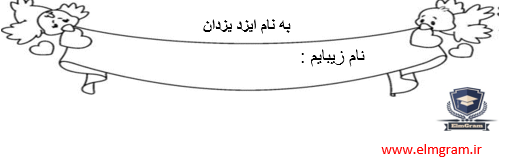                                                                                       آزمون فارسی از درس14 تا17                                                                                      آموزگار : عارف منش1-معنی لغات زیررا بنویسید .لغزنده : ............  نورافشانی : ................ غرش : ....................حاشیه : ............  زلال : ...................... غوطه : ...................مشورت : ........................... مرزنشینان : ....................................2-برای کلمات زیر هم خانواده بنویسید.نظم : ............  نظر: .............  شکر: .................. علم : ...................3-جاهای خالی را با کلمات مناسب پر کنید .الف) من چشم دارم ، اما کوه  ............... دارد .ب) قصاب کسی است که ...........................و..............................محل کار اوست.ت) خاک نمناک یعنی .........................................ث) دامن ، لباس .............. است .4- جملهی زیررا با کلمات داخل پرانتزتغییر دهید .دیروز هوا صاف بود .....................................(امروز)....................................(فردا)5- جملات به هم ریخته را مرتب کنید.الف) میمون های . مشغول . هستند . بازیگوش . بازی ..............................................................................................................ب) ملی . طبیعت . سرمایه .ما . است ..................................................................6- کامل کنید .  ............. آمد .                      ......................آموختند .  رضا................ خورد .          شما ..................را بردید . 7- جملهی زیر را در چند خط ادامه دهید. " اگر جنگل نباشد ....................................................................................... ............................................................................................................ ............................................................................................................ ............................................................................................................ ............................................................................................................ ............................................................................................................